Original article:Study of clinical features of Otitis Media with Effusion1DR SATHISH BABU VADDIBOINA*, 2DR G RAJAMOHAN 1 Consultant ENT surgeon, Seven Hills , Koorapati , Maxcare And Kayani Hospitals & Consultant ENT Surgeon , Satish ENT Clinic , Hanamkonda 2Assistant Professor in ENT , RVM Medical College and HospitalCorresponding author*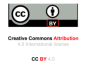 Abstract: Introduction:  Otitis media with effusion is the commonest cause of hearing difficulty and one of the most frequent reasons for elective admission to hospital for  surgery during childhood.  A variety of  synonyms  describes  the  condition.  Material and methods:  This study was carried out in the Department of ENT, kakatiya medical college, Warangal. It was Prospective study was conducted during  two years period. They are the patients attending the E.N.T.  Department of Mahatma Gandhi Memorial Hospital and also patients referred from other departments in the same hospital. A total of 50 cases were studied.Results : Most cases i.e.,  35 (70%)  presented with fullness of ear, followed  by 31cases (62%) with hard of hearing, 24 cases (48.00%) with bubbling sound, 13 cases (26.00%) with tinnitus and 3 c . Symptoms of Adenoid hypertrophy at presentation. Conclusion:  Serious  complications  of  OME  like  hearing  loss,  indirect  effects  on learning,  speech,  behaviour  and  chloesteatoma are prevented by  early  diagnosis and intervention. Introduction: Otitis media with effusion is the commonest cause of hearing difficulty and one of the most frequent reasons for elective admission to hospital for  surgery during childhood.  A variety of  synonyms  describes  the  condition.  It  has  been  termed  catarrhal, exudative, seromucinous, serous, otitis media with effusion and non-suppurative otitis media. Following sequential discussion at International Symposia the term middle ear effusion and otitis media with effusion are currently acceptable.1Otitis Media with  Effusion (OME)  is defined  as the presence of effusion behind  an intact eardrum without symptoms of acute inflammation.  It is a common problem of children between 1 to 5 years old. Most of the cases of OME are asymptomatic.2, 3,4 Material and methods: This study was carried out in the Department of ENT, kakatiya medical college, Warangal. It was Prospective study was conducted during  two years period. They  are  the  patients  attending  the  E.N.T.  Department  of Mahatma Gandhi Memorial Hospital and also patients referred from other departments in the same hospital. A total of 50 cases were studied.InclusionCriteria:The patients who were diagnosed as otitis media with effusion and less than or  equal to 12 years of age, included in the study.Exclusion Criteria:The patients who  were diagnosed as other  than otitis media with  effusion and  more than 12 years of age were excluded from the study. Methods of Data Collection:The Proforma was designed based on the objectives of the study. It was pretested and used after modification (enclosed in annexure). As per the enclosed Proforma, detailed history  was taken followed by thorough  ENT and systemic examination,  and clinical diagnosis was made in  support with  the relevant investigations.  Once  the diagnosis was confirmed as OME the fluid aspiration was done and sent for culture.The data thus obtained was analysed  with the aid  of calculator  and  presented in  the form  of tables,  figures,  graphs  and  diagrams wherever  necessary.  The  findings  are discussed in the light of findings in other similar studies conducted elsewhere based on the objectives of the study in the foregoing chapters.Results: Table 1. Symptom Wise Distribution of CasesMost cases i.e.,  35 (70%)  presented with fullness of ear, followed  by 31cases (62%) with hard of hearing, 24 cases (48.00%) with bubbling sound, 13 cases (26.00%) with tinnitus and 3 c Table 7. Symptoms of Adenoid hypertrophy at presentation*Table 2) Symptom Wise Distribution of Cases* Not mutually exclusive.The symptom  of  adenoid  hypertrophy  was  observed  in  35(70%)  patients.  Fifteen patients did not have any symptom suggestive of adenoid hypertrophy at presentation.ases (6.00%) with earacheTable 3.  Categorical  representation  of  air  conduction  (AC)  threshold  pure  tone audiometry at 0.5, 1, 2, 4 KHz Table 4:  Effect  of  treatment  on  air  conduction  (AC)  threshold  pure  tone  mean audiometry at 0.5, 1, 2, 4 KHz On  categorizing  air  conduction  thresholds  into  3  groups,  the  effect of  treatment on hearing impairment was analysed. Forty-four out of 47 (93%) patients with significant hearing   loss  (≥20dBHL)   in   both   ears,   returned   to  normal  hearing   thresholds (<20dBHL) following treatment.Table 5 : Culture Pattern of ME effusion Culture  of  ME  effusion  was  done  in  all  50  (100%)  cases.  It  was  observed  that Streptococcus  pneumoniae  was  the  predominant  organism  isolated  i.e.,  in  15cases (30%),  followed  by  this  in  5  cases  (10%)  Haemophilus  influenza  was  isolated.  N.Catarrhalis  and  Diphtheroids  were  isolated  in  2  (4.00%)  and  3(6.00%)  cases respectively. No growth was seen in 25 cases (50%).Table 6 :  Surgical ModalitiesAll the cases i.e., 50 (100%) were put on medical line of treatment and advised to do Valsalva manoeuvre  daily.  On  regular  follow-up  of  all  the patients,  8 cases  (16%) responded well with medical line and did not require any surgical intervention. Of the refractory  cases  i.e.,  42  (84%),  10  cases  (20%)  had  undergone  adenotonsillectomy with  grommet  insertion,  another  25  cases (50%)  had  adenoidectomy  with  grommet insertion  and  remaining  7  cases  (14%)  underwent  myringotomy  with  grommet insertion depending on the presence or absence of tonsils and adenoids.Discussion: Most of the cases i.e.,  35 (70%) presented with  fullness of ear  followed by  31 cases (62%) with HOH,  24 cases (48%)  with bubbling sound,  13 (26%)  cases with tinnitus, 3 cases (6%) with earache and 1 case (2%) with ear discharge. Study by Howie VM4 (1975), and  Kaplan  et al5 (1973)  have also  shown  the predominance of fullness in ear.In our study, on otoscopic examination most of the cases (70% in left and 68% in right ear) have shown dull and retracted .Other cases have shown thin and retracted (8% in left and right ear), fluid with air bubble in ME cavity (8% in left and 10% in right ear), normal TM (8% in left and 6% in right ear),  bulged TM (6% in left and 8% in right ear)On pure tone audiometry, there was conductive hearing loss of 15-40 db. Study by Schilder, Zielhais and Venden Brook6 (1993) have shown mean 20 dB hearing loss. In  Glasgow studies by  Dempster  & Mackenzie7(1991)  have shown  26  dB  hearing loss. In  our  study  44  (88%)  patients had  decreased mobility  in  left ear  and  45 (90%)  had decreased mobility in right ear. 33 patients (66%) had conductive hearing loss in left ear and 35 (70%) had conductive hearing loss in right ear. However in 14 patients below 7 years TFT was inconclusive as these children were not cooperative.Tympanometry:Type B 	pattern was observed in 47 (94%) patients in left ear and 43 (96%) in right ear. Type C 	pattern was observed in 3 (6%) patients in right ear. Pure tone audiometry: On PTA, there was conductive hearing loss of 15-40 dBIt  is  observed  in  our  study  that  in  15  cases  (30%),  the  organism  isolated  was Streptococcus pneumoniae. Followed by this 5 cases (10%) have shown H.Influenzae. In 2 case (4%) and 3 cases (6%).N.  catarrhalis and  Diphtheroids were isolated.  So, positive bacterial cultures were seen in 25 cases (50%), and  the remaining  25  cases (50%) did not show any growth.Klein3(1980)  showed  positive  bacterial  cultures  in  up  to  50%  of  ME  effusions.  Bacteria found are similar to those cultured in cases of ASOM. Stenfors & Raisanen31 (1992) have shown positive ME cultures for  H.influenzae, Streptococcus pneumonia and Moraxella catarrhalis in 30% of cases and in 19%  there were dormant organisms of H influenza and Streptococcus pneumoniae.In our study, all the cases i.e., 50 (100%) were started with medical line of treatment.  They   were   prescribed   with   amoxicillin   and   clavulanic   acid,   Ambroxol   and phenylephrine. On follow up, only 8 cases (16%) responded well and the remaining 42 cases (84%) did  not show favourable results.  This was supported  by  study  done by  Chan et all25 (1988).Of the refractory cases i.e., 42 (84%), 10 cases (20%) required adenotonsillectomy with  grommet  insertion  and  another  25  cases  (50%)  required  adenoidectomy  and grommet insertion and remaining 7  cases (14%)  required myringotomy and grommet insertion depending on the presence or absence of hypertrophied adenoids or tonsils.All the patients were regularly followed up  post-operatively. During follow-up the otoscopic  examination  and  audiometry  results  showed  that  there  were  significant changes  in  the  appearance  of  tympanic  membrane  and  reduction  in  air-bone  gap.  These   results   were   more   obvious   in   35   cases   (70%)   that   had   undergone adenotonsillectomy  with  grommet insertion  (10  cases i.e.,  20%)  and  adenoidectomy with  grommet  insertion  (25  cases  i.e.,  50%)  without much  difference.  Of the cases studied for results of management, 4 patients (8%) had expulsion of grommet after  2 months. In 5 cases (10%), there was  mucopurulent discharge followed  by  grommet insertion.  These  patients  were  treated  with  proper  antibiotics  after  removal  of grommet.  In  a study  by  Bingham  et al126(1988),  removal  of  tube  in  patients  with  mucopurulent otorrhoea resolved the discharge in 79% of ears within a month. All the cases (100%) were put on  medical treatment and  regularly  followed up.  16%  of  cases  responded  well  with  medical  treatment.  Remaining  (84%)  were  the refractory cases,  of which 20%  required adenotonsillectomy with grommet insertion, another  50%  required  adenoidectomy  with  grommet  insertion  and  14%  required myringotomy and grommet insertion.  On post-operative follow-up, 70% cases showed significant improvement in signs and  symptoms.  Good  results  were  seen  mostly  in  patients  who  had  undergone adenotonsillectomy or adenoidectomy with grommet insertion. In 8% cases, there was expulsion of grommet in 2 months.  In  10%  cases,  there was mucopurulent discharge followed by grommet insertion.Conclusion: It is preventable to some extent by early diagnosis and intervention by  detecting Otitis Media with Effusion during health check-up – Well baby clinics,  School health screening.  Serious  complications  of  OME  like  hearing  loss,  indirect  effects  on learning,  speech,  behaviour  and  chloesteatoma are prevented by  early  diagnosis and intervention. References: Blue Stone CD (1984). Definitions and classifications: State of the Art. In:        Recent       advances in OME, edited by Lim DJ et al. Philadelphia: BC Decker Inc., pp. 1-4.    Magnan  J.   Secretory   otitis  media.   Rev.   Prat  1998  Apr   15;  48(8):  860-5.   Engel  J,  Anteunis  L,  Volovics  A,  Hendriks  J,  Marres  E.Risk  factors  of  otitis media   with    effusion    during    infancy.    International    journal   of    Paediatric Otolaryngology. 1999b; 48:239-249. Good multivariate analysis including 19 pertinent risk factors.      Pang  KP  et  al.  OME  an  update.  Med.  J.  Malaysia  2002  Sept;  57(3):  376-Quiz 383.Kaplan  et  al.   Long-term  effects  of  OM: A  ten-year  cohort  study  of  Alaskan Eskimo children. Paediatrics, 1973; 52: 577.Bingham et al. Tympanic membrane perforation following removal of ventilation tubes in the presence of persistent aural discharge. Clinical Otolaryngology, 1988; 11:191-197.Recent advances in otorhinoaryngology 8.The royal society of medicine press ltd. David Maffat ,James Kier,Holger Sudhoff.Ethics Committee Approval obtained for this study?  Yes Was informed consent obtained from the subjects involved in the study?  YesFor any images presented appropriate consent has been obtained from the subjects: NA Plagiarism Checked: Urkund Software Author work published under a Creative Commons Attribution 4.0 International License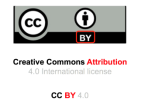 DOI: 10.36848/IJBAMR/2020/19512.55994SymptomsNo. of PatientsPercentage (%)Fullness of ear3570Hard of hearing3162Tinnitus1326Bubbling sound2448Earache36Ear discharge 12Symptoms Suggestive of Adenoid hypertrophyNo of Pt.’sPercentage (%)Mouth breathing3570Snoring3570Speech hypo nasality3060Pre-OPPost-OP 2 MonthsPost-OP 6 MonthsPre-OPPost-OP 2 MonthsPost-OP 6 Months>203 (6)43 (86)44 (88)3 (6)43 (86)44 (88)2029 (58)7 (14)6 (12)30 (60)7 (14)6 (12)3018 (36)__17 (34)__Pre-OPPost-op 2ndmonthPost-op 6th monthRight ear, ACdBHL  (Mean ± SD)26.78 ± 6.6216.50 ± 4.1616.08 ± 3.78Left ear, ACdBHL (Mean ± SD)26.98 ± 5.9416.56 ± 4.1616.10 ±3.69OrganismNo. of casesPercentageStreptococcus pneumoniae1530Haemophilus influenza510Neisseria catarrhalis24Diphtheroids36No growth2550Modality of TreatmentNo. of casesPercentage (%)Adenoidectomy with Grommet insertion2550Adenotonsillectomy with Grommet insertion1020Myringotomy and Grommet insertion714